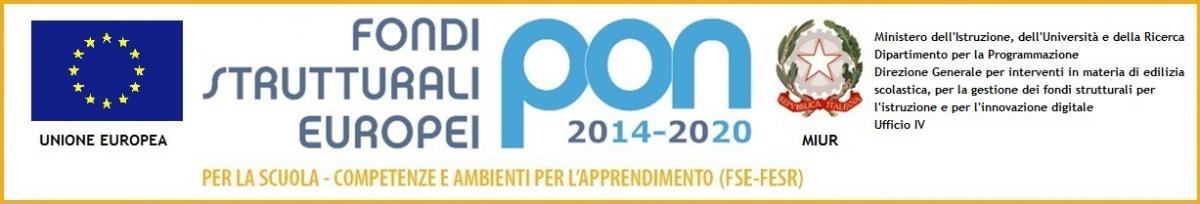 Istituto Comprensivo Statale “Guido Monaco”sede: Largo Champcevinel – 52016 RASSINA - Castel Focognano (AR)CF: 80003220516 – cod. MIUR: ARIC82900L           TEL. 0575/591118- www.icscastelfocognano.edu.it/joomla/email: aric82900l@istruzione.it ARIC82900L@pec.istruzione.itAVVISO INTERNO PER IL RECLUTAMENTO DI ESPERTO - PON 2014 - 2020–AVVISO PUBBLICO N. 33956 DEL 18/05/2022  “PER LA SCUOLA, COMPETENZE E AMBIENTI PER L’APPRENDIMENTO” 2014-2020OBIETTIVI SPECIFICI 10.1, 10.2 E 10.3 – AZIONI 10.1.1, 10.2.2 E 10.3.1 “Realizzazione di percorsi educativi volti al potenziamento delle competenze delle studentesse e degli studenti e per la socialità e l’accoglienza”.CUP E84C22000120001allegato A  ESPERTO INTERNOIl sottoscritto ____________________________nato/a _____________il ___________ residente a _________________via/piazza__________________Codice Fiscale___________________ in servizio presso il plesso di scuola ____________________dell’Istituto GUIDO MONACO, con contratto a tempo indeterminato/determinato, intende partecipare all’avviso per selezione di esperto nell’ nell’ambito del PON 2014 – 2020 – “Realizzazione di percorsi educativi volti al potenziamento delle competenze delle studentesse e degli studenti e per la socialità e l’accoglienza”; CODICE PROGETTO 10.1.1A-FDRPOC-TO-2022-33 PIANO ESTATE 2022, PER CRESCERE INSIEME.Intende candidarsi come esperto di ___________________ per il/i  modulo/i sottostante/i per il monte ore indicato:A tal fine, avvalendosi delle disposizioni di cui all'art 46 del DPR 28/12/2000 n. 445, consapevole delle sanzioni stabilite per le false attestazioni e mendaci dichiarazioni, previste dal Codice Penale e dalle Leggi speciali in materia, dichiara:Come previsto dall’Avviso allega alla presente domanda:1. Curriculum vitae2. copia di un documento di identità valido (non necessario per docenti in organico di diritto dell’IC Guido Monaco)3. fotocopia dei certificati, dei titoli, degli attestati dichiarati.Il sottoscritto si impegna a svolgere l’incarico senza riserva e secondo il calendario predisposto in accordo con l’Istituto.Comunica il proprio indirizzo di posta elettronica (da utilizzare per tutte le comunicazioni relative al presente avviso di selezione): ___________________________________________________ e il proprio recapito telefonico.I dati sopra riportati sono raccolti ai fini del procedimento per il quale sono rilasciati e saranno utilizzati  esclusivamente per tale scopo e, comunque, nell’ambito delle attività istituzionali dell’Istituto  e in quelle previste dai controlli e monitoraggi dell’Autorità di  Gestione. All’interessato/a competono i diritti previsti  dalla normativa vigente in materia.Il/la sottoscritto/a con la presente, ai sensi degli articoli 13 e 23 del D.Lgs. 196/2003 (di seguito indicato come "Codice Privacy") e successive modificazioni ed integrazioniAUTORIZZAl’Istituto Comprensivo “Guido Monaco” di Castel Focognano al trattamento, anche con l'ausilio di mezzi informatici e telematici, dei dati personali forniti dal sottoscritto; prende inoltre atto che, ai sensi del "Codice Privacy", titolare del trattamento dei dati è l'Istituto sopra citato e che il sottoscritto potrà esercitare, in qualunque momento, tutti i diritti di accesso ai propri dati personali previsti dall'art. 7 del "Codice Privacy" (ivi inclusi, a titolo esemplificativo e non esaustivo, il diritto di ottenere la conferma dell'esistenza degli stessi, conoscerne il contenuto e le finalità e modalità di trattamento, verificarne l'esattezza, richiedere eventuali integrazioni, modifiche e/o la cancellazione, nonché l'opposizione al trattamento degli stessi).Luogo e data _____________________                                 Firma ___________________________Titolo del moduloPeriodo OreClassiOre e professionalità specifiche esperti SPORT, CHE PASSIONE 1prioritariamente Luglio/Settembre30Primaria Corsalone1 esperto di psicomotricitàSPORT, CHE PASSIONE 2prioritariamente Luglio/Settembre30Primaria Rassina1 esperto di psicomotricitàIMPARA... L'ARTE 1prioritariamente Luglio/Settembre30Primaria Rassina 1 esperto di musica 10 oreIMPARA... L'ARTE 1prioritariamente Luglio/Settembre30Primaria Rassina 1 esperto di arte 20 oreIMPARA... L'ARTE 2prioritariamente Luglio/Settembre30Primaria Corsalone1 esperto di musica 10 oreIMPARA... L'ARTE 2prioritariamente Luglio/Settembre30Primaria Corsalone1 esperto di arte 20 oreTitoli valutabiliDescrizione titoli/esperienzePunteggio(segreteria)TITOLO DI STUDIO (max. 14 punti)TITOLO DI STUDIO (max. 14 punti)Titolo di studio specifico per il modulo prescelto (Diploma o Laurea)Titolo di studio non specifico per il modulo prescelto (Altra Laurea)Corsi di perfezionamento/Master di I° e II° livello attinenti all’area tematica dello specifico modulo TITOLI DI SERVIZIO (max. 9 punti)TITOLI DI SERVIZIO (max. 9 punti)Anni di servizio di ruolo effettivamente prestati Continuità presso l'istitutoFORMAZIONE (max 16 punti)FORMAZIONE (max 16 punti)Corsi di formazione/aggiornamento inerenti la tipologia del moduloFormatore in corsi inerente la tipologia del moduloESPERIENZA (max 24  punti)ESPERIENZA (max 24  punti)Esperienze didattiche documentate in ambito scolastico relative all’area tematica del modulo prescelto (max. punti 18)Esperienze  documentate in ambito scolastico relative all’area tematica del modulo prescelto (max. punti 6)PROPOSTA (max. 10) per congruenza e funzionalità della scansione  temporalePROPOSTA (max. 10) per congruenza e funzionalità della scansione  temporaleArticolazione del piano di lavoro con descrizione delle varie fasi (minimo 900 battute e massimo 2100 battute):